December 2022Application for transfer of a mineral claim within the 
White Cliffs Mineral Claims DistrictLodgement informationFor help with lodging this application or more information about small-scale titles in New South Wales, contact:Mining, Exploration and Geoscience Small-Scale Titles TeamPhone +61 2 6820 5200 Fax +61 2 6829 0825whitecliffs@regional.nsw.gov.au Noteany reference to the 'Department' in this form refers to Regional NSWHow to submit this formApplications within White Cliffs Mineral Claims DistrictBy email: Send an electronic copy of your form, including any attachments, to whitecliffs@regional.nsw.gov.auBy mail: Mail your form, including any attachments, to Mining, Exploration & Geoscience, Resource Operations, PO Box 314, Lightning Ridge NSW 2834By fax: Fax your form, including any attachments, to +61 2 6829 0825In-person: Submit your form, including any attachments at the Department Office, Shop 41 Opal Street, Lightning Ridge, New South Wales. 	Office hours are 9.30 am to 1.00 pm and 2.00 to 4.00 pm on Monday through Thursday, and 9.30 am to 1.00 pm on Friday.© State of New South Wales through Regional NSW 2022. The information contained in this publication is based on knowledge and understanding at the time of writing December 2022. However, because of advances in knowledge, users are reminded of the need to ensure that the information upon which they rely is up to date and to check the currency of the information with the appropriate officer of the Regional NSW or the user’s independent adviser.Privacy statement This information is collected by the Department for the purposes of assessing an application for an authorisation or an application associated with an authority as required by the Mining Act 1992 or Mining Regulation 2016. This information may also be used by the Department to comply with its public register and record-keeping requirements under the Mining Act 1992 and Mining Regulation 2016, to confirm applicant details in the event that subsequent applications are made and to establish and maintain databases to assist the Department with its work generally. Except for purposes required by law, your personal information will not be disclosed to third parties unless the disclosure is directly related to the purpose for which the information was collected, and the Department has no reason to believe you would object to the disclosure, or you are reasonably likely to have been aware, or have been made aware, that information of that kind is usually disclosed to that other person or body, or the Department believes on reasonable grounds that the disclosure is necessary to prevent or lessen a serious and imminent threat to the life or health of the individual concerned or another person.When to use this formThis form is to be completed by holders of a mineral claim applying for approval of transfer of a mineral claim within the White Cliffs Mineral Claims District.This form has been prepared in accordance with the requirements of s200 of the Mining Act 1992 and the Mining Regulation 2016.If there is insufficient room in any fields, please provide the information as an attachment.Important notesAccompanying documentationThis application requires the current and proposed mineral claim holder(s) to provide proof of identity documents such as a valid driver's licence. The proof of identity document must include your name, date of birth, address, photograph and signature. If any details on your proof of identity document do not match the details provided in this form (e.g. address), then an explanation is to be providedAny information or document required to accompany this application should be lodged within 10 business days of the lodgment date. Failure to supply the information within this timeframe may be grounds for refusing the application according to cl6(d) sch1B of the Mining Act 1992.AgentsIf this application is lodged by an agent on behalf of the applicant(s), the Department will require written confirmation of the authority under which the agent operates and any limits of that authority. The agent must complete the declaration at the end of this form and supply written evidence of their appointment (cl97 of the Mining Regulation 2016).Next stepsOnce your application has been received, it will be considered and may be granted or refused by the Secretary. The Department will notify you in writing of the outcome of your application.Part A – Current mineral claim holderThis section is to be completed by the current holder(s) of the mineral claim. The current mineral claim holder(s) is the transferor.Mineral claim numberCurrent mineral claim holder(s) details1Note: The Department's preference is for email communication to customers 1Note: The Department's preference is for email communication to customers Additional current mineral claim holdersIf there are more than two current mineral claim holders, please attach their names and contact details. The attachment must include all the contact information requested in the holder table above. I have attached additional current mineral claim holder details.Buildings on the claimIs there any building erected on the mineral claim?	No – If No, proceed to Question 4		Yes – if Yes, proceed to Question 3.2Do the buildings erected on the mineral have approval?  	No	Yes – I have attached a copy of the approval. Registered legal or equitable interests in the mineral claimNote: Under s218B of the Mining Act 1992, any person can register a legal or equitable interest in a mineral claim with the Department. A transfer application must include the consent of any person with a registered legal or equitable interest in the mineral claim. Are there any person(s) with a registered legal or equitable interest in the mineral claim?	No		Yes, and I have attached written consent from the person(s).Notice to landholdersNote: As the current mineral claim holder, you must fill in and give "Form WC22: Landholder notification of application for a transfer of a mineral claim within the White Cliffs Mineral Claims District" to the landholder on which your mineral claim is located. The notice includes a map and must be sent to the landholder before lodging a transfer application.Checklist of items to be included with this applicationNote: The 2 checklists below are to be completed by the applicant before signing the declaration.DeclarationCurrent mineral claim holder(s)Each current mineral claim holder(s) (or authorised representative of a company) must complete the declaration below and sign this form:I certify that the information provided is true and correct to the best of my knowledge and belief. I understand under the Crimes Act 1900 NSW Part 5A, that knowingly or recklessly giving false or misleading information is a serious offence, and under the Mining Act 1992 section 378C, any person who provides information that the person knows to be false or misleading is guilty of an offence, for which they may be subject to prosecution. For (companies only), I declare that I am authorised to complete and lodge this applicationAdditional current mineral claim holdersIf there are more than two current holders of the mineral claim, please provide their signed declaration as an attachment. The attachment must be a copy of this page that the additional holder has filled in their name, date, and signed.		I have attached a signed declaration for additional current mineral claim holdersAgent authorised to act for current mineral claim holder (if applicable)Note: As the current mineral claim holder, you can appoint an agent if desired. An agent can lodge an application on your behalf. You will need to provide written notice that you have appointed a person as your agent.  The authorised agent must complete the declaration below and sign this form:I certify that the information provided is true and correct to the best of my knowledge and belief. I understand under the Crimes Act 1900 NSW Part 5A, that knowingly or recklessly giving false or misleading information is a serious offence, and under the Mining Act 1992 section 378C, any person who provides information that the person knows to be false or misleading is guilty of an offence, for which they may be subject to prosecution. I declare that I am authorised to complete and lodge this application1Note: The Department's preference is for email communication to customers Part B – Proposed mineral claim holder(s)This section is to be completed by the mineral claim's proposed holder(s). The proposed mineral claim holder(s) is the transferee. Proposed mineral claim holder(s) detailsNote: To be eligible to hold a small-scale title, you must be a person 18 years of age or older, or a company eligible to undertake business in New South Wales.1Note: The Department's preference is for email communication to customers 1Note: The Department's preference is for email communication to customers Additional proposed mineral claim holdersIf there are more than two proposed mineral claim holders, please attach their names and contact details. The attachment must include all the contact information requested in the holder table above.  I have attached additional proposed mineral claim holder details. Current mineral claimsNote: You can only hold a maximum of two mineral claims unless you have had the rights of a mineral claim devolved onto you under s202 of the Mining Act 1992.Do you have any other mineral claims granted or applied for?	 	No		Yes, provide mineral claim numbers: Compliance historyNote: Under s380A of the Mining Act 1992, the Department may consider your compliance history to determine if you are a fit and proper person to be granted a mineral claim. Have the transferee or company directors contravened the Mining Act 1992 in the last ten years?	No		Yes - if yes, provide details below1:1Note: If there is more than one offence, please provide additional offence details as an attachment. The offence details must include all the requested information in the table above.Have the transferee(s) or company directors had a mineral claim or opal prospecting licence suspended, cancelled, or revoked? 	No		Yes - if yes, mineral claim or opal prospecting licence number(s):Have the transferee(s) or company directors contravened the Work Health and Safety (Mines and Petroleum Sites) Act 2013 in the last ten years? 	No		Yes – if yes, provide details below1:1Note: If there is more than one offence, please provide additional offence details as an attachment. The offence details must include all the requested information in the table above.Have the transferee(s) or company directors contravened the legislation or committed an offence listed in the table below:1Note: If answering "Yes" to any of the compliance questions, you must provide details as an attachment. The details must include the offence's name, date and location, legislation contravened, and type of enforcement action.2Note: Environment protection legislation includes: Contaminated Land Management Act 1997; Dangerous Goods (Road and Rail Transport) Act 2008; Environmental Trust Act 1998; Environmentally Hazardous Chemicals Act 1985; Ozone Protection Act 1989; Pesticides Act 1999; Protection of the Environment Operations Act 1997; Radiation Control Act 1990; Recreation Vehicles Act 1983; and Waste Avoidance and Resource Recovery Act 2001.3Note: A serious offence is considered imprisonment for life; or imprisonment for term of five years or more; or by a fine of $500,000 or moreFee paymentWhat was the mineral claim's sale price or current market value (whichever is greater)?$      Fee payment The application fee is under Sch 9 of the Mining Regulation 2016. The fee must be paid when the transfer application is fully submitted. The fee payment amount to be collected when the form is fully submitted and/or grant of transfer of mineral claim, including the items listed in the table below: 1Note: Transfer duty is collected by the Department on behalf of Revenue NSW when a mineral claim is transferred. The amount of transfer duty payable can be calculated using the Revenue NSW calculator at revenue.nsw.gov.au  Select your payment methodChecklist of items to be included with this applicationNote: The two checklists below are to be completed by the applicant before signing the declaration. DeclarationProposed mineral claim holder(s)Each proposed mineral claim holder(s) (or authorised representative of a company) must complete the declaration below and sign this form:I certify that the information provided is true and correct to the best of my knowledge and belief. I understand, under the Crimes Act 1900 NSW Part 5A, that knowingly or recklessly giving false or misleading information is a serious offence, and under the Mining Act 1992 section 378C, any person who provides information that the person knows to be false or misleading is guilty of an offence, for which they may be subject to prosecution. For (companies only), I declare that I am authorised to complete and lodge this applicationAdditional proposed mineral claim holdersIf there are more than two proposed mineral claim holders, please attach their signed declaration. The attachment must be a copy of this page that the additional proposed holders have filled in their name, date, and signed.		I have attached a signed declaration for additional proposed mineral claim holdersAgent authorised to act for the proposed mineral claim holder(s) (if applicable) Note: As the proposed mineral claim holder, you can appoint an agent if desired. An agent can lodge an application on your behalf. You will need to provide written notice that you have appointed a person as your agent.  The authorised agent must complete the declaration below and sign this form:I certify that the information provided is true and correct to the best of my knowledge and belief. I understand, under the Crimes Act 1900 NSW Part 5A, that knowingly or recklessly giving false or misleading information is a serious offence, and under the Mining Act 1992 section 378C, any person who provides information that the person knows to be false or misleading is guilty of an offence, for which they may be subject to prosecution. I declare that I am authorised to complete and lodge this application1Note: The Department's preference is for email communication to customers Office use onlyChecklist	Identification (Holder)				Transfer duty calculation	Identification (Transferee)Document controlApproved by: Executive Director, Assessments and Systems under delegation from the Minister administering the Mining Act 1992.CM9 Reference: RDOC22/246070Mineral claim number1st Holder details1st Holder details1st Holder detailsName or company name Proof of identity document (e.g. valid driver's licence) is attached. Proof of identity document (e.g. valid driver's licence) is attached. Australian Company Number (if a company is applying)Name(s) of all company director(s) (if company applying) Contact person (if a company is applying)Proof of identity document (e.g. valid driver's licence) is attached.Proof of identity document (e.g. valid driver's licence) is attached.Contact phoneContact emailStreet address (Registered street address for a company)Postal address Same as above Same as abovePostal addressMy preferred contact method1 Email  Mail 2nd Holder details2nd Holder details2nd Holder detailsName or company name Proof of identity document (e.g. valid driver's licence) is attached.  Proof of identity document (e.g. valid driver's licence) is attached. Australian Company Number (if a company is applying) Name(s) of all company director(s) (if company applying) Contact person (if  company applying) Proof of identity document (e.g. valid driver's licence) is attached. Proof of identity document (e.g. valid driver's licence) is attached.Contact phoneContact emailStreet address (Registered street address for a company)Postal address Same as above Same as abovePostal addressMy preferred contact method1 Email  Mail Details of serving "Form WC22: Notification of application for a transfer of a mineral claim" to the landholder Date notice was served to the landholder (dd/mm/yyyy):      How did you serve the notice on the landholder?  Post                  Email                 In-person             Other:      Confirm you have completed the following: Attached is a copy of "Form WC22: Notification of application for a transfer of a mineral claim" served to the landholder  Attached is a copy of the map served to the landholderMandatory items to be attached to the application by the current mineral claim holder(s)YesReferenceProof of identity document (e.g. valid driver's licence)Part A – Question 2Copy of Form WC22 Notification of application for a transfer of a mineral claim and mapPart A – Question 5Items to be attached to the application by current mineral claim holder(s) if applicable YesN/AReferenceAdditional mineral claim holder details and proof of identity document (e.g. valid driver's licence)Part A – Question 2Approval for the erection of a building Part A – Question 3.2Written consent of the person(s) with registered legal or equitable interestPart A – Question 4.1Additional mineral claim holder declaration  Part A – Question 7.1For agents only, evidence of appointment and proof of identity document (e.g. valid driver's licence) Part A – Question 7.21st Holder details1st Holder detailsName or company nameContact person and their position (for companies only)DateSignature2nd Holder details	2nd Holder details	NameContact person and their position (for companies only)DateSignatureAgent details Agent details Agent details Name Proof of identity document (e.g. valid driver's licence) is attached. Proof of identity document (e.g. valid driver's licence) is attached.Contact phoneContact emailStreet addressPostal address Same as above Same as aboveMy preferred contact method1 Email  Mail Evidence of appointment as an agent I have attached a written notice by the applicant of my appointment as their agent. I have attached a written notice by the applicant of my appointment as their agent.DateSignature1st Proposed holder details1st Proposed holder details1st Proposed holder detailsName or company name Proof of identity documents (e.g. valid driver's licence) is attached.  Proof of identity documents (e.g. valid driver's licence) is attached. Date of birth (if a person) Australian Company Number (if a company is applying) ASIC Certificate of Registration of a Company is attached (for new companies only) ASIC Certificate of Registration of a Company is attached (for new companies only)Name(s) of all company director(s) (if company applying)Contact person (if a company is applying) Proof of identity documents (e.g. valid driver's licence) is attached. Proof of identity documents (e.g. valid driver's licence) is attached.Contact phoneContact emailStreet address (Registered street address for a company)Postal address Same as above Same as abovePostal addressMy preferred contact method1 Email  Mail 2nd Proposed holder details2nd Proposed holder details2nd Proposed holder detailsName or company name Proof of identity document (e.g., valid driver's licence) is attached.  Proof of identity document (e.g., valid driver's licence) is attached. Date of birth (if a person)Australian Company Number (if a company is applying)  ASIC Certificate of Registration of a Company is attached (for new companies only) ASIC Certificate of Registration of a Company is attached (for new companies only)Name(s) of all company director(s) (if a company is applying)Contact person (if company applying) Proof of identity documents (e.g. valid driver's licence) is attached. Proof of identity documents (e.g. valid driver's licence) is attached.Contact phoneContact emailStreet address (Registered street address for a company)Postal address Same as above Same as abovePostal addressMy preferred contact method1 Email  Mail Offence descriptionResponsePenalty Infringement Notice number:Name (person or company) on the penalty infringement noticeDate of offenceLocation of offence, including the property name or Mineral Claim number or Opal Prospecting Licence numberOffence provision or section breached under the Mining Act 1992Offence descriptionResponsePenalty Infringement Notice number:Name (person or company) on the penalty infringement noticeDate of offenceLocation of offence, including property name or Mineral Claim number or Opal Prospecting Licence numberOffence provision or section breached under the Work Health and Safety (Mines and Petroleum Sites) Act 2013Compliance questionNoYes1Have the transferee(s) or company directors in the last ten years contravened the Environmental Planning and Assessment Act 1979?Have the transferee(s) or company directors in the last ten years contravened environment protection legislation2? Have the transferee(s) or company directors been convicted for an offence involving fraud or dishonesty in the last ten years? Have the transferee(s) or company directors been convicted of a serious offence3?FeePayment amountApplication fee$ 120 (paid when the application is fully submitted) Transfer duty1Calculated using Revenue NSW calculators ($10 minimum duty fee applied) based on the declared sale price or current market value, whichever is higher (paid before grant)Select Payment MethodSelect Payment MethodSelect Payment MethodCashCashCredit card* (enter details below)Credit card* (enter details below)Payment amount*$     Type of card*Cardholder's name:Card number:Expiry date (mm/yy):*Credit card merchant fees apply to all credit card payments and will be added to the payment amount at the following rates:Visa & Mastercard: 0.4%	Amex: 1.4%*Credit card merchant fees apply to all credit card payments and will be added to the payment amount at the following rates:Visa & Mastercard: 0.4%	Amex: 1.4%Mandatory items to be attached to the application by the proposed mineral claim holder(s)YesReferenceProof of identity document (e.g. valid driver's licence)Part B – Question 1Items to be attached to the application by proposed mineral claim holder(s) if applicable YesN/AReferenceAdditional proposed mineral claim holder details and proof of identity document (e.g. valid driver's licence)Part B – Question 1For companies, ASIC Certificate of Registration, if not already provided  Part B – Question 1 Details of applicants or companies' additional offences Part B – Question 3Additional proposed mineral claim holder declaration Part B – Question 7.1For agents only, written evidence of appointment and proof of identity document (e.g. valid driver's licence)Part B – Question 7.21st Proposed holder details1st Proposed holder detailsName or company nameContact person and their position (for companies only)DateSignature2nd Proposed holder details2nd Proposed holder detailsName or company nameContact person and their position (for companies only)DateSignatureAgent detailsAgent detailsAgent detailsName Proof of identity document (e.g. valid driver's licence) is attached  Proof of identity document (e.g. valid driver's licence) is attached Contact phoneContact emailStreet addressPostal address  Same as above  Same as aboveMy preferred contact method1 Email  Mail Evidence of appointment as an agent I have attached a written notice by the applicant of my appointment as their agent I have attached a written notice by the applicant of my appointment as their agentDate:SignatureApplication received for mineral claim number:Application received for mineral claim number:Time:      Date:      Officer's Name:      Officer's Name:      Signature: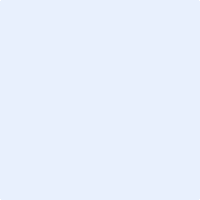 Signature:Application granted:Application granted:Date:       Date:       Officers name:       Officers name:       Signature:Signature:FeeAmountReceipt numberReceipt datePayment method Application fee $120 Cash   CardTransfer Duty$      Cash   CardOther $      Cash   CardTotal amount$     Amendment scheduleAmendment scheduleAmendment scheduleDateVersion #AmendmentDecember 20221.0The Department created a new form. The document reflects Departmental branding and references.